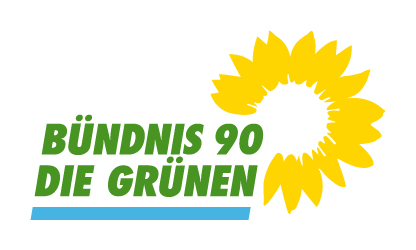 Gemeinderatsfraktion Denzlingen (LK Emmendingen)Bündnis 90/ Die Grünen 5 Mandate (26,1 %); davon 2 FrauenGrößte FraktionDie Grünen in Denzlingen (gruene-denzlingen.de)